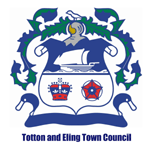 Totton & Eling Town CouncilApplication Form - Private and ConfidentialPlease complete ALL sections in type or black ink and use only A4 size paper as continuation sheets as required. Please return to the Sadie Stringer, HR Officer, Civic Centre, Totton, Hampshire, SO40 3APJob DetailsJob DetailsJob DetailsJob DetailsPost applied for:Where did you see the post advertised?(This will help us with advertising future posts)(This will help us with advertising future posts)(This will help us with advertising future posts)Personal DetailsPersonal DetailsPersonal DetailsPersonal DetailsSurname:Surname:Forename(s):Forename(s):Preferred title (e.g Mr/Mrs/Miss/Ms/Dr/Other):Preferred title (e.g Mr/Mrs/Miss/Ms/Dr/Other):Preferred title (e.g Mr/Mrs/Miss/Ms/Dr/Other):Preferred title (e.g Mr/Mrs/Miss/Ms/Dr/Other):Address:Post Code:Address:Post Code:Address:Post Code:Address:Post Code:Telephone numbers Telephone numbers Mobile:Work:Home:Mobile:Work:Home:National Insurance No. National Insurance No. Mobile:Work:Home:Mobile:Work:Home:Personal email:(This email address will be used to communicate with you throughout the recruitment process to send acknowledgements, invitations to interview & outcomes where appropriate)Personal email:(This email address will be used to communicate with you throughout the recruitment process to send acknowledgements, invitations to interview & outcomes where appropriate)Personal email:(This email address will be used to communicate with you throughout the recruitment process to send acknowledgements, invitations to interview & outcomes where appropriate)Personal email:(This email address will be used to communicate with you throughout the recruitment process to send acknowledgements, invitations to interview & outcomes where appropriate)Immigration, Asylum and Nationality Act 2006Immigration, Asylum and Nationality Act 2006Immigration, Asylum and Nationality Act 2006Immigration, Asylum and Nationality Act 2006It is a criminal offence to employ persons whose immigration status prevents them from working in the United Kingdom. Prior to appointment, you will be required to provide evidence of a passport or other documents on the approved list to satisfy us that the Asylum and Immigration Act 1996 is being complied with.It is a criminal offence to employ persons whose immigration status prevents them from working in the United Kingdom. Prior to appointment, you will be required to provide evidence of a passport or other documents on the approved list to satisfy us that the Asylum and Immigration Act 1996 is being complied with.It is a criminal offence to employ persons whose immigration status prevents them from working in the United Kingdom. Prior to appointment, you will be required to provide evidence of a passport or other documents on the approved list to satisfy us that the Asylum and Immigration Act 1996 is being complied with.It is a criminal offence to employ persons whose immigration status prevents them from working in the United Kingdom. Prior to appointment, you will be required to provide evidence of a passport or other documents on the approved list to satisfy us that the Asylum and Immigration Act 1996 is being complied with.Do you require a work permit to work in the UK? If yes, please provide details:Do you require a work permit to work in the UK? If yes, please provide details:Do you require a work permit to work in the UK? If yes, please provide details:Yes/NoRelationship to any Council member/employeeRelationship to any Council member/employeeRelationship to any Council member/employeeRelationship to any Council member/employeeRelationship to any Council member/employeeRelationship to any Council member/employeeRelationship to any Council member/employeeRelationship to any Council member/employeeRelationship to any Council member/employeeRelationship to any Council member/employeeRelationship to any Council member/employeeRelationship to any Council member/employeeRelationship to any Council member/employeeTo your knowledge, are you related to any member or employee of the council?If Yes, please provide details:Failure to disclose such a relationship and/or canvassing will disqualify from appointment, and if appointed may be dismissed without notice.To your knowledge, are you related to any member or employee of the council?If Yes, please provide details:Failure to disclose such a relationship and/or canvassing will disqualify from appointment, and if appointed may be dismissed without notice.To your knowledge, are you related to any member or employee of the council?If Yes, please provide details:Failure to disclose such a relationship and/or canvassing will disqualify from appointment, and if appointed may be dismissed without notice.To your knowledge, are you related to any member or employee of the council?If Yes, please provide details:Failure to disclose such a relationship and/or canvassing will disqualify from appointment, and if appointed may be dismissed without notice.To your knowledge, are you related to any member or employee of the council?If Yes, please provide details:Failure to disclose such a relationship and/or canvassing will disqualify from appointment, and if appointed may be dismissed without notice.To your knowledge, are you related to any member or employee of the council?If Yes, please provide details:Failure to disclose such a relationship and/or canvassing will disqualify from appointment, and if appointed may be dismissed without notice.To your knowledge, are you related to any member or employee of the council?If Yes, please provide details:Failure to disclose such a relationship and/or canvassing will disqualify from appointment, and if appointed may be dismissed without notice.To your knowledge, are you related to any member or employee of the council?If Yes, please provide details:Failure to disclose such a relationship and/or canvassing will disqualify from appointment, and if appointed may be dismissed without notice.To your knowledge, are you related to any member or employee of the council?If Yes, please provide details:Failure to disclose such a relationship and/or canvassing will disqualify from appointment, and if appointed may be dismissed without notice.Yes/NoYes/NoYes/NoYes/NoPresent or Most Recent EmploymentPresent or Most Recent EmploymentPresent or Most Recent EmploymentPresent or Most Recent EmploymentPresent or Most Recent EmploymentPresent or Most Recent EmploymentPresent or Most Recent EmploymentPresent or Most Recent EmploymentPresent or Most Recent EmploymentPresent or Most Recent EmploymentPresent or Most Recent EmploymentPresent or Most Recent EmploymentPresent or Most Recent EmploymentName of Employer:Address of Employer:Post Code:Name of Employer:Address of Employer:Post Code:Name of Employer:Address of Employer:Post Code:Name of Employer:Address of Employer:Post Code:Name of Employer:Address of Employer:Post Code:Name of Employer:Address of Employer:Post Code:Name of Employer:Address of Employer:Post Code:Name of Employer:Address of Employer:Post Code:Name of Employer:Address of Employer:Post Code:Name of Employer:Address of Employer:Post Code:Name of Employer:Address of Employer:Post Code:Name of Employer:Address of Employer:Post Code:Name of Employer:Address of Employer:Post Code:Job Title:Job Title:Job Title:Job Title:Job Title:Job Title:Job Title:Job Title:Dates employed:Dates employed:Dates employed:Dates employed:Dates employed:Current or final salary:Current or final salary:Current or final salary:Current or final salary:Current or final salary:Current or final salary:Current or final salary:Current or final salary:Period of notice required:Period of notice required:Period of notice required:Period of notice required:Period of notice required:Please give a brief outline of your main responsibilities:Please give a brief outline of your main responsibilities:Please give a brief outline of your main responsibilities:Please give a brief outline of your main responsibilities:Please give a brief outline of your main responsibilities:Please give a brief outline of your main responsibilities:Please give a brief outline of your main responsibilities:Please give a brief outline of your main responsibilities:Please give a brief outline of your main responsibilities:Please give a brief outline of your main responsibilities:Please give a brief outline of your main responsibilities:Please give a brief outline of your main responsibilities:Please give a brief outline of your main responsibilities:Previous EmploymentPlease list all previous employment in chronological order (most recent first)Previous EmploymentPlease list all previous employment in chronological order (most recent first)Previous EmploymentPlease list all previous employment in chronological order (most recent first)Previous EmploymentPlease list all previous employment in chronological order (most recent first)Previous EmploymentPlease list all previous employment in chronological order (most recent first)Previous EmploymentPlease list all previous employment in chronological order (most recent first)Previous EmploymentPlease list all previous employment in chronological order (most recent first)Previous EmploymentPlease list all previous employment in chronological order (most recent first)Previous EmploymentPlease list all previous employment in chronological order (most recent first)Previous EmploymentPlease list all previous employment in chronological order (most recent first)Previous EmploymentPlease list all previous employment in chronological order (most recent first)Previous EmploymentPlease list all previous employment in chronological order (most recent first)Previous EmploymentPlease list all previous employment in chronological order (most recent first)Dates from and toName & Address of EmployerName & Address of EmployerName & Address of EmployerName & Address of EmployerJob Title and outline of main responsibilitiesJob Title and outline of main responsibilitiesJob Title and outline of main responsibilitiesJob Title and outline of main responsibilitiesJob Title and outline of main responsibilitiesJob Title and outline of main responsibilitiesReason for leavingReason for leavingEducation & QualificationsPlease give details of all educational qualifications obtained and those currently being pursuedEducation & QualificationsPlease give details of all educational qualifications obtained and those currently being pursuedEducation & QualificationsPlease give details of all educational qualifications obtained and those currently being pursuedEducation & QualificationsPlease give details of all educational qualifications obtained and those currently being pursuedEducation & QualificationsPlease give details of all educational qualifications obtained and those currently being pursuedEducation & QualificationsPlease give details of all educational qualifications obtained and those currently being pursuedEducation & QualificationsPlease give details of all educational qualifications obtained and those currently being pursuedEducation & QualificationsPlease give details of all educational qualifications obtained and those currently being pursuedEducation & QualificationsPlease give details of all educational qualifications obtained and those currently being pursuedEducation & QualificationsPlease give details of all educational qualifications obtained and those currently being pursuedEducation & QualificationsPlease give details of all educational qualifications obtained and those currently being pursuedEducation & QualificationsPlease give details of all educational qualifications obtained and those currently being pursuedEducation & QualificationsPlease give details of all educational qualifications obtained and those currently being pursuedName of School, College, University, etcName of School, College, University, etcDates attended from and toDates attended from and toDates attended from and toDates attended from and toSubjects studied / qualifications worked towardsSubjects studied / qualifications worked towardsSubjects studied / qualifications worked towardsSubjects studied / qualifications worked towardsSubjects studied / qualifications worked towardsSubjects studied / qualifications worked towardsGrades and year obtainedTrainingThis includes trade/professional training, government training schemes,apprenticeships, short courses and secondmentsTrainingThis includes trade/professional training, government training schemes,apprenticeships, short courses and secondmentsTrainingThis includes trade/professional training, government training schemes,apprenticeships, short courses and secondmentsTrainingThis includes trade/professional training, government training schemes,apprenticeships, short courses and secondmentsTrainingThis includes trade/professional training, government training schemes,apprenticeships, short courses and secondmentsTrainingThis includes trade/professional training, government training schemes,apprenticeships, short courses and secondmentsTrainingThis includes trade/professional training, government training schemes,apprenticeships, short courses and secondmentsTrainingThis includes trade/professional training, government training schemes,apprenticeships, short courses and secondmentsTrainingThis includes trade/professional training, government training schemes,apprenticeships, short courses and secondmentsTrainingThis includes trade/professional training, government training schemes,apprenticeships, short courses and secondmentsTrainingThis includes trade/professional training, government training schemes,apprenticeships, short courses and secondmentsTrainingThis includes trade/professional training, government training schemes,apprenticeships, short courses and secondmentsTrainingThis includes trade/professional training, government training schemes,apprenticeships, short courses and secondmentsCourse TitleCourse TitleCourse TitleOrganisationOrganisationOrganisationOrganisationOrganisationOrganisationOrganisationDatesDatesDatesMembership of Professional InstitutesMembership of Professional InstitutesMembership of Professional InstitutesMembership of Professional InstitutesMembership of Professional InstitutesMembership of Professional InstitutesMembership of Professional InstitutesMembership of Professional InstitutesMembership of Professional InstitutesMembership of Professional InstitutesMembership of Professional InstitutesMembership of Professional InstitutesMembership of Professional InstitutesInstituteInstituteInstituteInstituteLevel of MembershipLevel of MembershipLevel of MembershipLevel of MembershipLevel of MembershipLevel of MembershipLevel of MembershipYear of AwardYear of AwardOther ExperienceDetails should be given for any period not accounted for by full-time employment, educationand training, e.g. unemployment or voluntary workOther ExperienceDetails should be given for any period not accounted for by full-time employment, educationand training, e.g. unemployment or voluntary workOther ExperienceDetails should be given for any period not accounted for by full-time employment, educationand training, e.g. unemployment or voluntary workOther ExperienceDetails should be given for any period not accounted for by full-time employment, educationand training, e.g. unemployment or voluntary workOther ExperienceDetails should be given for any period not accounted for by full-time employment, educationand training, e.g. unemployment or voluntary workOther ExperienceDetails should be given for any period not accounted for by full-time employment, educationand training, e.g. unemployment or voluntary workOther ExperienceDetails should be given for any period not accounted for by full-time employment, educationand training, e.g. unemployment or voluntary workOther ExperienceDetails should be given for any period not accounted for by full-time employment, educationand training, e.g. unemployment or voluntary workOther ExperienceDetails should be given for any period not accounted for by full-time employment, educationand training, e.g. unemployment or voluntary workOther ExperienceDetails should be given for any period not accounted for by full-time employment, educationand training, e.g. unemployment or voluntary workOther ExperienceDetails should be given for any period not accounted for by full-time employment, educationand training, e.g. unemployment or voluntary workOther ExperienceDetails should be given for any period not accounted for by full-time employment, educationand training, e.g. unemployment or voluntary workOther ExperienceDetails should be given for any period not accounted for by full-time employment, educationand training, e.g. unemployment or voluntary workExperienceExperienceExperienceExperienceExperienceExperienceExperienceExperienceExperienceExperienceFrom/ToFrom/ToFrom/ToInformation in Support of Your ApplicationIf further space is needed, please continue on a separate A4 sheetInformation in Support of Your ApplicationIf further space is needed, please continue on a separate A4 sheetInformation in Support of Your ApplicationIf further space is needed, please continue on a separate A4 sheetInformation in Support of Your ApplicationIf further space is needed, please continue on a separate A4 sheetInformation in Support of Your ApplicationIf further space is needed, please continue on a separate A4 sheetInformation in Support of Your ApplicationIf further space is needed, please continue on a separate A4 sheetInformation in Support of Your ApplicationIf further space is needed, please continue on a separate A4 sheetInformation in Support of Your ApplicationIf further space is needed, please continue on a separate A4 sheetInformation in Support of Your ApplicationIf further space is needed, please continue on a separate A4 sheetInformation in Support of Your ApplicationIf further space is needed, please continue on a separate A4 sheetInformation in Support of Your ApplicationIf further space is needed, please continue on a separate A4 sheetInformation in Support of Your ApplicationIf further space is needed, please continue on a separate A4 sheetInformation in Support of Your ApplicationIf further space is needed, please continue on a separate A4 sheetReferencesReferencesReferencesReferencesReferencesReferencesReferencesReferencesReferencesReferencesReferencesReferencesReferencesReferee 1Referee 1Referee 1Referee 1Referee 1Referee 1Referee 1Referee 2Referee 2Referee 2Referee 2Referee 2Referee 2Name:Name:Name:Name:Name:Name:Name:Name:Name:Name:Name:Name:Name:Job Title:Job Title:Job Title:Job Title:Job Title:Job Title:Job Title:Job Title:Job Title:Job Title:Job Title:Job Title:Job Title:Name of Organisation:Name of Organisation:Name of Organisation:Name of Organisation:Name of Organisation:Name of Organisation:Name of Organisation:Name of Organisation:Name of Organisation:Name of Organisation:Name of Organisation:Name of Organisation:Name of Organisation:Address:Post Code:Address:Post Code:Address:Post Code:Address:Post Code:Address:Post Code:Address:Post Code:Address:Post Code:Address:Post Code:Address:Post Code:Address:Post Code:Address:Post Code:Address:Post Code:Address:Post Code:Tel No:Tel No:Tel No:Tel No:Tel No:Tel No:Tel No:Tel No:Tel No:Tel No:Tel No:Tel No:Tel No:Email Address:Email Address:Email Address:Email Address:Email Address:Email Address:Email Address:Email Address:Email Address:Email Address:Email Address:Email Address:Email Address:How long have you known this person and in what capacity?How long have you known this person and in what capacity?How long have you known this person and in what capacity?How long have you known this person and in what capacity?How long have you known this person and in what capacity?How long have you known this person and in what capacity?How long have you known this person and in what capacity?How long have you known this person and in what capacity?How long have you known this person and in what capacity?How long have you known this person and in what capacity?How long have you known this person and in what capacity?How long have you known this person and in what capacity?How long have you known this person and in what capacity?Please note that referees will not be contacted prior to interviews. References will be taken up once an offer has been accepted by the successful candidate.Please note that referees will not be contacted prior to interviews. References will be taken up once an offer has been accepted by the successful candidate.Please note that referees will not be contacted prior to interviews. References will be taken up once an offer has been accepted by the successful candidate.Please note that referees will not be contacted prior to interviews. References will be taken up once an offer has been accepted by the successful candidate.Please note that referees will not be contacted prior to interviews. References will be taken up once an offer has been accepted by the successful candidate.Please note that referees will not be contacted prior to interviews. References will be taken up once an offer has been accepted by the successful candidate.Please note that referees will not be contacted prior to interviews. References will be taken up once an offer has been accepted by the successful candidate.Please note that referees will not be contacted prior to interviews. References will be taken up once an offer has been accepted by the successful candidate.Please note that referees will not be contacted prior to interviews. References will be taken up once an offer has been accepted by the successful candidate.Please note that referees will not be contacted prior to interviews. References will be taken up once an offer has been accepted by the successful candidate.Please note that referees will not be contacted prior to interviews. References will be taken up once an offer has been accepted by the successful candidate.Please note that referees will not be contacted prior to interviews. References will be taken up once an offer has been accepted by the successful candidate.Please note that referees will not be contacted prior to interviews. References will be taken up once an offer has been accepted by the successful candidate.Rehabilitation of Offenders Act 1974Rehabilitation of Offenders Act 1974Rehabilitation of Offenders Act 1974Rehabilitation of Offenders Act 1974Rehabilitation of Offenders Act 1974Rehabilitation of Offenders Act 1974Rehabilitation of Offenders Act 1974Rehabilitation of Offenders Act 1974Rehabilitation of Offenders Act 1974Rehabilitation of Offenders Act 1974Rehabilitation of Offenders Act 1974Rehabilitation of Offenders Act 1974Rehabilitation of Offenders Act 1974Please give details of any “unspent” convictions as defined in the Rehabilitation of Offenders Act 1974.  Unless the nature of the position permits our Interview Panel to ask questions about your entire criminal record we only ask about “unspent” convictions.  A criminal record will not necessarily be a bar to obtaining a position with the council. Please give details of any “unspent” convictions as defined in the Rehabilitation of Offenders Act 1974.  Unless the nature of the position permits our Interview Panel to ask questions about your entire criminal record we only ask about “unspent” convictions.  A criminal record will not necessarily be a bar to obtaining a position with the council. Please give details of any “unspent” convictions as defined in the Rehabilitation of Offenders Act 1974.  Unless the nature of the position permits our Interview Panel to ask questions about your entire criminal record we only ask about “unspent” convictions.  A criminal record will not necessarily be a bar to obtaining a position with the council. Please give details of any “unspent” convictions as defined in the Rehabilitation of Offenders Act 1974.  Unless the nature of the position permits our Interview Panel to ask questions about your entire criminal record we only ask about “unspent” convictions.  A criminal record will not necessarily be a bar to obtaining a position with the council. Please give details of any “unspent” convictions as defined in the Rehabilitation of Offenders Act 1974.  Unless the nature of the position permits our Interview Panel to ask questions about your entire criminal record we only ask about “unspent” convictions.  A criminal record will not necessarily be a bar to obtaining a position with the council. Please give details of any “unspent” convictions as defined in the Rehabilitation of Offenders Act 1974.  Unless the nature of the position permits our Interview Panel to ask questions about your entire criminal record we only ask about “unspent” convictions.  A criminal record will not necessarily be a bar to obtaining a position with the council. Please give details of any “unspent” convictions as defined in the Rehabilitation of Offenders Act 1974.  Unless the nature of the position permits our Interview Panel to ask questions about your entire criminal record we only ask about “unspent” convictions.  A criminal record will not necessarily be a bar to obtaining a position with the council. Please give details of any “unspent” convictions as defined in the Rehabilitation of Offenders Act 1974.  Unless the nature of the position permits our Interview Panel to ask questions about your entire criminal record we only ask about “unspent” convictions.  A criminal record will not necessarily be a bar to obtaining a position with the council. Please give details of any “unspent” convictions as defined in the Rehabilitation of Offenders Act 1974.  Unless the nature of the position permits our Interview Panel to ask questions about your entire criminal record we only ask about “unspent” convictions.  A criminal record will not necessarily be a bar to obtaining a position with the council. Please give details of any “unspent” convictions as defined in the Rehabilitation of Offenders Act 1974.  Unless the nature of the position permits our Interview Panel to ask questions about your entire criminal record we only ask about “unspent” convictions.  A criminal record will not necessarily be a bar to obtaining a position with the council. Please give details of any “unspent” convictions as defined in the Rehabilitation of Offenders Act 1974.  Unless the nature of the position permits our Interview Panel to ask questions about your entire criminal record we only ask about “unspent” convictions.  A criminal record will not necessarily be a bar to obtaining a position with the council. Please give details of any “unspent” convictions as defined in the Rehabilitation of Offenders Act 1974.  Unless the nature of the position permits our Interview Panel to ask questions about your entire criminal record we only ask about “unspent” convictions.  A criminal record will not necessarily be a bar to obtaining a position with the council. Please give details of any “unspent” convictions as defined in the Rehabilitation of Offenders Act 1974.  Unless the nature of the position permits our Interview Panel to ask questions about your entire criminal record we only ask about “unspent” convictions.  A criminal record will not necessarily be a bar to obtaining a position with the council. Additional InformationAdditional InformationAdditional InformationAdditional InformationAdditional InformationAdditional InformationAdditional InformationAdditional InformationAdditional InformationAdditional InformationAdditional InformationAdditional InformationAdditional InformationDo you hold a current driving licence? Yes/NoIf YES, please state the type of licence you hold:Do you hold a current driving licence? Yes/NoIf YES, please state the type of licence you hold:Do you hold a current driving licence? Yes/NoIf YES, please state the type of licence you hold:Do you hold a current driving licence? Yes/NoIf YES, please state the type of licence you hold:Do you hold a current driving licence? Yes/NoIf YES, please state the type of licence you hold:Do you hold a current driving licence? Yes/NoIf YES, please state the type of licence you hold:Are you a car owner? Yes/No If NO, do you have access to a car? Yes/NoAre you a car owner? Yes/No If NO, do you have access to a car? Yes/NoAre you a car owner? Yes/No If NO, do you have access to a car? Yes/NoAre you a car owner? Yes/No If NO, do you have access to a car? Yes/NoAre you a car owner? Yes/No If NO, do you have access to a car? Yes/NoAre you a car owner? Yes/No If NO, do you have access to a car? Yes/NoAre you a car owner? Yes/No If NO, do you have access to a car? Yes/NoDo you have any current endorsements? Yes/NoIf YES, please specify:Do you have any current endorsements? Yes/NoIf YES, please specify:Do you have any current endorsements? Yes/NoIf YES, please specify:Do you have any current endorsements? Yes/NoIf YES, please specify:Do you have any current endorsements? Yes/NoIf YES, please specify:Do you have any current endorsements? Yes/NoIf YES, please specify:Do you have any current endorsements? Yes/NoIf YES, please specify:Do you have any current endorsements? Yes/NoIf YES, please specify:Do you have any current endorsements? Yes/NoIf YES, please specify:Do you have any current endorsements? Yes/NoIf YES, please specify:Do you have any current endorsements? Yes/NoIf YES, please specify:Do you have any current endorsements? Yes/NoIf YES, please specify:Do you have any current endorsements? Yes/NoIf YES, please specify:DeclarationDeclarationDeclarationDeclarationDeclarationDeclarationDeclarationDeclarationDeclarationDeclarationDeclarationDeclarationDeclarationI declare that the information contained in the application form is true and correct and may be treated as part of any subsequent contract of employment.  I understand that any false or misleading information, or omissions concerning criminal convictions, may disqualify my application or may render my Contract of Employment, if I am appointed, liable to dismissal without notice. I understand that any appointment made is subject to receipt of satisfactory medical clearance, references, where appropriate Disclosure Barring checks and completion of satisfactory probation period. Data Protection:If I accept employment with Totton & Eling Town Council, I consent to my personal information being held by them for the administration of my Contract of Employment. Completion and submission of this form confirms that I consent for Totton & Eling Town Council to confidentially store the above details for HR purposes only for the regulated period.Signed:                                                                           Date:Name:If this form has been completed electronically, please indicate your consent -  Yes/NoI declare that the information contained in the application form is true and correct and may be treated as part of any subsequent contract of employment.  I understand that any false or misleading information, or omissions concerning criminal convictions, may disqualify my application or may render my Contract of Employment, if I am appointed, liable to dismissal without notice. I understand that any appointment made is subject to receipt of satisfactory medical clearance, references, where appropriate Disclosure Barring checks and completion of satisfactory probation period. Data Protection:If I accept employment with Totton & Eling Town Council, I consent to my personal information being held by them for the administration of my Contract of Employment. Completion and submission of this form confirms that I consent for Totton & Eling Town Council to confidentially store the above details for HR purposes only for the regulated period.Signed:                                                                           Date:Name:If this form has been completed electronically, please indicate your consent -  Yes/NoI declare that the information contained in the application form is true and correct and may be treated as part of any subsequent contract of employment.  I understand that any false or misleading information, or omissions concerning criminal convictions, may disqualify my application or may render my Contract of Employment, if I am appointed, liable to dismissal without notice. I understand that any appointment made is subject to receipt of satisfactory medical clearance, references, where appropriate Disclosure Barring checks and completion of satisfactory probation period. Data Protection:If I accept employment with Totton & Eling Town Council, I consent to my personal information being held by them for the administration of my Contract of Employment. Completion and submission of this form confirms that I consent for Totton & Eling Town Council to confidentially store the above details for HR purposes only for the regulated period.Signed:                                                                           Date:Name:If this form has been completed electronically, please indicate your consent -  Yes/NoI declare that the information contained in the application form is true and correct and may be treated as part of any subsequent contract of employment.  I understand that any false or misleading information, or omissions concerning criminal convictions, may disqualify my application or may render my Contract of Employment, if I am appointed, liable to dismissal without notice. I understand that any appointment made is subject to receipt of satisfactory medical clearance, references, where appropriate Disclosure Barring checks and completion of satisfactory probation period. Data Protection:If I accept employment with Totton & Eling Town Council, I consent to my personal information being held by them for the administration of my Contract of Employment. Completion and submission of this form confirms that I consent for Totton & Eling Town Council to confidentially store the above details for HR purposes only for the regulated period.Signed:                                                                           Date:Name:If this form has been completed electronically, please indicate your consent -  Yes/NoI declare that the information contained in the application form is true and correct and may be treated as part of any subsequent contract of employment.  I understand that any false or misleading information, or omissions concerning criminal convictions, may disqualify my application or may render my Contract of Employment, if I am appointed, liable to dismissal without notice. I understand that any appointment made is subject to receipt of satisfactory medical clearance, references, where appropriate Disclosure Barring checks and completion of satisfactory probation period. Data Protection:If I accept employment with Totton & Eling Town Council, I consent to my personal information being held by them for the administration of my Contract of Employment. Completion and submission of this form confirms that I consent for Totton & Eling Town Council to confidentially store the above details for HR purposes only for the regulated period.Signed:                                                                           Date:Name:If this form has been completed electronically, please indicate your consent -  Yes/NoI declare that the information contained in the application form is true and correct and may be treated as part of any subsequent contract of employment.  I understand that any false or misleading information, or omissions concerning criminal convictions, may disqualify my application or may render my Contract of Employment, if I am appointed, liable to dismissal without notice. I understand that any appointment made is subject to receipt of satisfactory medical clearance, references, where appropriate Disclosure Barring checks and completion of satisfactory probation period. Data Protection:If I accept employment with Totton & Eling Town Council, I consent to my personal information being held by them for the administration of my Contract of Employment. Completion and submission of this form confirms that I consent for Totton & Eling Town Council to confidentially store the above details for HR purposes only for the regulated period.Signed:                                                                           Date:Name:If this form has been completed electronically, please indicate your consent -  Yes/NoI declare that the information contained in the application form is true and correct and may be treated as part of any subsequent contract of employment.  I understand that any false or misleading information, or omissions concerning criminal convictions, may disqualify my application or may render my Contract of Employment, if I am appointed, liable to dismissal without notice. I understand that any appointment made is subject to receipt of satisfactory medical clearance, references, where appropriate Disclosure Barring checks and completion of satisfactory probation period. Data Protection:If I accept employment with Totton & Eling Town Council, I consent to my personal information being held by them for the administration of my Contract of Employment. Completion and submission of this form confirms that I consent for Totton & Eling Town Council to confidentially store the above details for HR purposes only for the regulated period.Signed:                                                                           Date:Name:If this form has been completed electronically, please indicate your consent -  Yes/NoI declare that the information contained in the application form is true and correct and may be treated as part of any subsequent contract of employment.  I understand that any false or misleading information, or omissions concerning criminal convictions, may disqualify my application or may render my Contract of Employment, if I am appointed, liable to dismissal without notice. I understand that any appointment made is subject to receipt of satisfactory medical clearance, references, where appropriate Disclosure Barring checks and completion of satisfactory probation period. Data Protection:If I accept employment with Totton & Eling Town Council, I consent to my personal information being held by them for the administration of my Contract of Employment. Completion and submission of this form confirms that I consent for Totton & Eling Town Council to confidentially store the above details for HR purposes only for the regulated period.Signed:                                                                           Date:Name:If this form has been completed electronically, please indicate your consent -  Yes/NoI declare that the information contained in the application form is true and correct and may be treated as part of any subsequent contract of employment.  I understand that any false or misleading information, or omissions concerning criminal convictions, may disqualify my application or may render my Contract of Employment, if I am appointed, liable to dismissal without notice. I understand that any appointment made is subject to receipt of satisfactory medical clearance, references, where appropriate Disclosure Barring checks and completion of satisfactory probation period. Data Protection:If I accept employment with Totton & Eling Town Council, I consent to my personal information being held by them for the administration of my Contract of Employment. Completion and submission of this form confirms that I consent for Totton & Eling Town Council to confidentially store the above details for HR purposes only for the regulated period.Signed:                                                                           Date:Name:If this form has been completed electronically, please indicate your consent -  Yes/NoI declare that the information contained in the application form is true and correct and may be treated as part of any subsequent contract of employment.  I understand that any false or misleading information, or omissions concerning criminal convictions, may disqualify my application or may render my Contract of Employment, if I am appointed, liable to dismissal without notice. I understand that any appointment made is subject to receipt of satisfactory medical clearance, references, where appropriate Disclosure Barring checks and completion of satisfactory probation period. Data Protection:If I accept employment with Totton & Eling Town Council, I consent to my personal information being held by them for the administration of my Contract of Employment. Completion and submission of this form confirms that I consent for Totton & Eling Town Council to confidentially store the above details for HR purposes only for the regulated period.Signed:                                                                           Date:Name:If this form has been completed electronically, please indicate your consent -  Yes/NoI declare that the information contained in the application form is true and correct and may be treated as part of any subsequent contract of employment.  I understand that any false or misleading information, or omissions concerning criminal convictions, may disqualify my application or may render my Contract of Employment, if I am appointed, liable to dismissal without notice. I understand that any appointment made is subject to receipt of satisfactory medical clearance, references, where appropriate Disclosure Barring checks and completion of satisfactory probation period. Data Protection:If I accept employment with Totton & Eling Town Council, I consent to my personal information being held by them for the administration of my Contract of Employment. Completion and submission of this form confirms that I consent for Totton & Eling Town Council to confidentially store the above details for HR purposes only for the regulated period.Signed:                                                                           Date:Name:If this form has been completed electronically, please indicate your consent -  Yes/NoI declare that the information contained in the application form is true and correct and may be treated as part of any subsequent contract of employment.  I understand that any false or misleading information, or omissions concerning criminal convictions, may disqualify my application or may render my Contract of Employment, if I am appointed, liable to dismissal without notice. I understand that any appointment made is subject to receipt of satisfactory medical clearance, references, where appropriate Disclosure Barring checks and completion of satisfactory probation period. Data Protection:If I accept employment with Totton & Eling Town Council, I consent to my personal information being held by them for the administration of my Contract of Employment. Completion and submission of this form confirms that I consent for Totton & Eling Town Council to confidentially store the above details for HR purposes only for the regulated period.Signed:                                                                           Date:Name:If this form has been completed electronically, please indicate your consent -  Yes/NoI declare that the information contained in the application form is true and correct and may be treated as part of any subsequent contract of employment.  I understand that any false or misleading information, or omissions concerning criminal convictions, may disqualify my application or may render my Contract of Employment, if I am appointed, liable to dismissal without notice. I understand that any appointment made is subject to receipt of satisfactory medical clearance, references, where appropriate Disclosure Barring checks and completion of satisfactory probation period. Data Protection:If I accept employment with Totton & Eling Town Council, I consent to my personal information being held by them for the administration of my Contract of Employment. Completion and submission of this form confirms that I consent for Totton & Eling Town Council to confidentially store the above details for HR purposes only for the regulated period.Signed:                                                                           Date:Name:If this form has been completed electronically, please indicate your consent -  Yes/No